North Yorkshire Netball AssociationNetball performance identification policy2023/20241. PURPOSE AND SCOPE OF POLICY1.1 This policy sets out how athletes are identified into the North Yorkshire Player Development Pathway (PDP) Squads.1.2 Appendix 1 contains the Glossary of Defined Terms. These Terms will be applied throughout this document. 1.3 England Netball Athletes Identifier Resource Hub will be used for guidelines and selection criteria.2. PERFORMANCE MISSION 2.1 North Yorkshire Netball Association (NYNA) aspires to feed as many athletes as possible into the Leeds Rhinos PDP squads. To achieve that goal, we must develop more performance athletes who can function both individually and as a leading team. This aspiration provides the beacon to guide all Performance activity and decision-making, including the management & delivery of the identification and development of athletes within the PDP.2.2 The development of the programme is dependent upon building a Squad of athletes with depth and breadth across all positions on the court.  We are also looking to create athletes with the ability to function as individual national-level athletes in a team environment. 3. SELECTION PRINCIPLES 3.1 NYNA Selection Policy employs an open, transparent and equitable process that gives all athletes a fair chance to challenge for selection. 3.2 Selection will be based on merit and the need to achieve the agreed objectives of NYNA.3.3 No athlete has the right or expectation to on-going selection, at any time.3.4 The Selection Panel, as defined in Appendix 2, has the right to determine, at its sole discretion, when it will reselect athletes into their Programmes (subject to Leeds Rhinos decisions on their High Performance and PDP programme). 3.5 Athletes will, be subject to deselection if they breach England Netball code of conduct, acceptance letter and all other relevant NYNA’s policies and regulations. 3.6 The Head Performance Identifier, has the right to Invite athletes from outside the PDP, to be observed and considered by the Selection Panel for inclusion in the PDP and the Competition Squads, based upon Selection Criteria set out on  EN Athlete Identification Resource Hub.3.7 Acknowledgement is made that in selecting athletes for a team sport, regard will be given to the combinations of athletes in the PDP, the balance of the Squad and the ability of athletes to play in more than one position, alongside the player’s individual skill level. 4. OBJECTIVES 4.1 To select U15 and U13 athletes capable of being able to develop and have an impact within North Yorkshire’s standing within club competitions and have an impact in the Leeds Rhinos PDP in Yorkshire and have a future impact in Leeds Rhinos and/or other franchise pathways as U17, U19 and U21 players. 4.2 Selection for competitions may be made on the basis of providing development for future championship success to athletes within the PDP Programme 5. THE SCOPE OF SELECTION 5.1 This Selection Policy applies to athletes being selected to the following: The U15 and U13 North Yorkshire PDP Programme and subsequently, through invitation, to participate in the Leeds Rhinos PDP.  Squads for competitions from which U13 and U15 teams will be drawn from any of these training Programmes and no athlete has the right to expect that they will be selected simply due to their previous inclusion in either of these Programmes 6. ELIGIBILITY6.1 To be eligible for Selection into the North Yorkshire PDP Programme, an athlete must:i. Meet the eligibility criteria as set by NYNA.ii. Be clear of any ban under UK Anti-Doping Regulations.iii. Meet the Selection Criteria summarised in Appendix 3.iv. Be selected / screened via the North Yorkshire Netball Selection and screening process.7. THE SELECTION PROCESS 7.1 Athlete performance at designated Selection Events will be observed and assessed independently and against the EN Selection Criteria, and agreed by the North Yorkshire Performance Player Pathway Group.7.2 Following completion of the Designated Selection Events listed in this Policy, the Coach might consult with other identified coaches and take into account any relevant input from them.7.3 The Nominated athletes will be those, in the expert opinion of the Coach most able to achieve the objectives. 7.4 The Coach will meet with the Selection Panel to discuss the nominations and provide the opportunity for them to check and challenge and ensure Selection Decisions are evidence based on the Selection Criteria. 7.5 Individual athlete’s inclusion in the relevant Squad/Programme is decided on a majority vote by all members of the Selection Panel. 7.6 If a majority decision cannot be reached by the Selection Panel because the votes are equally split, the matter will be referred to the Chair of Selectors, the Coach and the Head Performance Identifier [or a suitable deputy appointed by the Performance Lead in the absence of the Head Performance Identifier] to make the final decision. 8. THE PERFORMANCE IDENTIFIERS 8.1 All Performance Identifiers, including the Chair, will be appointed based upon competency for the role. 8.2 Selection Panel members will be appointed by the North Yorkshire Netball Performance Lead and ratified by the Head Performance Identifier.8.3 The Selector Panel members, through the Chair of Performance Identifiers, are accountable to the Head Performance Identifier and ultimately the NYNA for ensuring that the Selection Policy and associated procedures are applied in a fair and appropriate manner.9. SELECTION APPEAL 9.1 Appeals can only be submitted by a non-selected athlete on the grounds that:a. the process outlined within this Policy has not been adhered to.b. the process failed to take into consideration relevant information.c. the process failed to take into account relevant information, which was available at the time, which the Performance Identifier Panel did not consider.9.2 Any Appeal shall be made within three working days of the public announcement of the Squad, in writing to the Chair of the NYNA.10. DESIGNATED SELECTION EVENTS10.1 The full process is the designated screening day/evenings for a long squad set by the NYNA and future sessions for final selection.11. ANNOUNCEMENT & NOTICE11.1 Provisional invitations into the North Yorkshire PDP will be made within 7 days after the screening event.12. PROCESS REVIEW12.1 The North Yorkshire Performance Lead will review the Selection Policy on an annual basis in consultation with the Head Performance Identifier. Proposed changes to the Policy must be approved by the NYNA. This Policy (including any final variations or amendments) will be made available on the North Yorkshire Netball website. Appendix 1Glossary of TermsAppendix 2:Membership of Selection Panels for the North Yorkshire Netball Screening• Chair of Performance Identifiers (Head Performance Identifier or a delegated appointment made by Performance Lead if absent)• Head U15 and Head U13 PDP Squads (previous year)• Invited selectors from North Yorkshire and the wider Yorkshire and Humberside regionAppendix 3Selection Criteria (roles and responsibilities of players)Whenever selecting Players for the North Yorkshire Player Development Programme and Competition Teams, the Selection Panel shall apply in all Screening activities : • Movement and Ball Skills Criteria (page 5)• Invasion Games: Game sense Criteria (page 5)• Match Play: Roles and Responsibilities Criteria (page 6 and 7)  MOVEMENT & BALL SKILLS CRITERIA GAME SENSE CRITERIA Match Play Selection Criteria (roles and responsibilities of players) Whenever selecting Players for the North Yorkshire Player Development Programme the Selection Panel shall apply the following in Match Play :Appendix 4Leeds Rhinos player pathway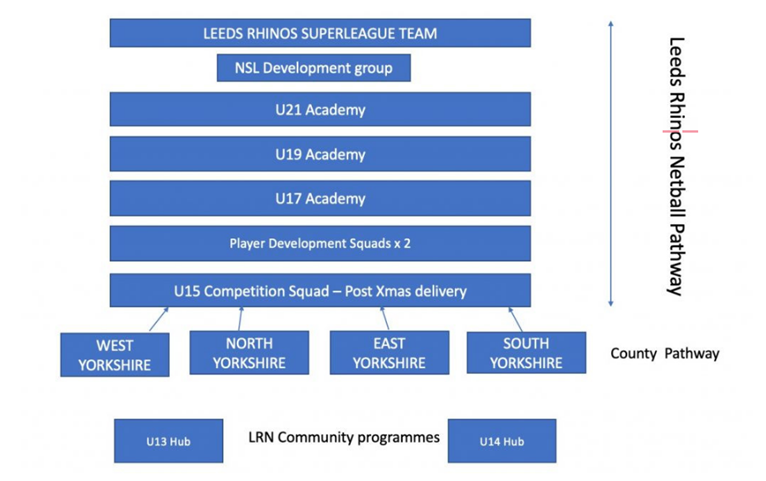 Appendix 5England Netball Player PathwayEngland Netball Player pathway information can be found here :-England Netball | England Netball Player PathwayAbbreviationTermDefinitionAthleteNetball Players CoachThe Head Coach [or age group Lead Coach for all age group and squads]PerformanceNetball performed within North Yorkshire PDPProgrammeThis includes the training and competition environment for PDP athletesCompetition Squads Athletes selected for an identified competition as set out by the North Yorkshire Netball Performance PDP GroupSelection CriteriaStatements relating to skills, attributes and games sense used to select into the North Yorkshire PDP Programme Performance Identifier Panel Personnel appointed by the Head Performance Identifier to make Selection Decisions.Head Performance identifier Appointed by North Yorkshire Netball Performance lead [or a suitable deputy appointed by the Performance lead in the absence of the Head Performance Identifier]Catch : one-handed controlPass: Release Point , one-handed and two-handedFootwork: Take Off, Landing, Jumping, Footwork RuleMovement Skills: Change of Pace, Change of Direction, Multi-DirectionalMovement Skills: Change of Pace, Change of Direction, Multi-DirectionalMovement Skills: Change of Pace, Change of Direction, Multi-DirectionalATTACKDEFENCEBEHAVIOURSTransition Width/DepthOptions / ChoicesBall SideMaintaining PossessionTransition Winning BallWorking Together Delay / Deny OpportunityThinking PatienceNever Give upLeadershipCriteria to Support the Roles and ResponsibilitiesCriteria to Support the Roles and ResponsibilitiesCriteria to Support the Roles and ResponsibilitiesCriteria to Support the Roles and ResponsibilitiesEssential CriteriaEssential CriteriaObservation NudgesObservation NudgesGKDictate availability of GSGain possession/win BallAvailable and able to deliver an accurate passGKRegaining possessionVolume of shotsGDDictate movement of GAGain possession/ win ballAvailable and able to deliver accurate passGDRegaining possessionVolume of shotsWDEffective defending at centre passGain position and win ballAvailable and able to deliver an accurate passWDPositioning of WA when feedingRegaining possessionCDeliver a Centre passMaintain possession and an accurate feedAvailable at the circle edgeCVariety of passesEffectively getting free – where centre pass is receivedWAAvailable at Centre PassMaintain possession and an accurate feedAvailable at the circle edgeWAVariety of PassesEffectively getting free – where centre pass is receivedGAPrepared to shoot and accurate shotAvailable in the attacking circle and in the attacking thirdAble to deliver an accurate passGAVolume and accuracy recordedGSPrepared to shoot and accurate shotAvailable in a 1:1 situationAble to deliver an accurate passGSVolume and accuracy recordedGeneric Skills and attributes for all playing positionsGeneric Skills and attributes for all playing positionsGeneric Skills and attributes for all playing positionsGK• Pressure on the shot • Attempting to win the rebound • High release and a variety of passes with accuracy • Able to adjust body angle to see ball and playerMovement Skills: Sprint, Change of Direction, Change of Pace: ability to move in multi directions – back to go forward/forward to go back Balanced Footwork Able to turn fully Ability to go and go again (Re offer) High Release Accurate Pass with dominant hand Able to apply some defensive pressure by using stage 1 & 2. Possibly some indication of stage 3 In addition: • Willing to learn • Resilience • Thinker/Decision making • Confident • Take risks **This may not be apparent at an early stage but could be seen within a ‘taking risks’ contextGD• Pressure on the shot • Attempting to win the rebound • High release and a variety of passes with accuracy • Sprint, Change of direction, Change of pace when attacking through court. • Spatial awareness - balance in relation to other players when attacking • Available to reset in relation to the WD on attacking third line • Able to adjust body angle to see ball and playerMovement Skills: Sprint, Change of Direction, Change of Pace: ability to move in multi directions – back to go forward/forward to go back Balanced Footwork Able to turn fully Ability to go and go again (Re offer) High Release Accurate Pass with dominant hand Able to apply some defensive pressure by using stage 1 & 2. Possibly some indication of stage 3 In addition: • Willing to learn • Resilience • Thinker/Decision making • Confident • Take risks **This may not be apparent at an early stage but could be seen within a ‘taking risks’ contextWD• Sprint, Change of direction, Change of pace when attacking through court. • High release and a variety of passes with accuracy • Spatial awareness balance in relation to other players when attacking • Available to reset in relation to the GD on attacking third line Able to adjust body angle to see ball and playerMovement Skills: Sprint, Change of Direction, Change of Pace: ability to move in multi directions – back to go forward/forward to go back Balanced Footwork Able to turn fully Ability to go and go again (Re offer) High Release Accurate Pass with dominant hand Able to apply some defensive pressure by using stage 1 & 2. Possibly some indication of stage 3 In addition: • Willing to learn • Resilience • Thinker/Decision making • Confident • Take risks **This may not be apparent at an early stage but could be seen within a ‘taking risks’ contextC• Movement on and off the circle edge in relation to the WA • Ball placement into the shooters • Spatial awareness in attacking through court • Sprint, Change of direction, Change of pace when attacking through court. • High release and a variety of passes with accuracyMovement Skills: Sprint, Change of Direction, Change of Pace: ability to move in multi directions – back to go forward/forward to go back Balanced Footwork Able to turn fully Ability to go and go again (Re offer) High Release Accurate Pass with dominant hand Able to apply some defensive pressure by using stage 1 & 2. Possibly some indication of stage 3 In addition: • Willing to learn • Resilience • Thinker/Decision making • Confident • Take risks **This may not be apparent at an early stage but could be seen within a ‘taking risks’ contextWA• Movement on and off the circle edge in relation to the C • Ball placement into the shooters • Spatial awareness in attacking through court • Sprint, Change of direction, Change of space when attacking through court and receiving the CP. • High release and a variety of passes with accuracy • Aware of the GA at the Centre Pass • Can gain depth during phase 2 of the CP if does not receive the CP at phase 1Movement Skills: Sprint, Change of Direction, Change of Pace: ability to move in multi directions – back to go forward/forward to go back Balanced Footwork Able to turn fully Ability to go and go again (Re offer) High Release Accurate Pass with dominant hand Able to apply some defensive pressure by using stage 1 & 2. Possibly some indication of stage 3 In addition: • Willing to learn • Resilience • Thinker/Decision making • Confident • Take risks **This may not be apparent at an early stage but could be seen within a ‘taking risks’ contextGA• High shooting technique with 85% accuracy and volume • Aware of the other shooter • Attempt to win the rebound • Awareness of the WA at the C • Gain depth in phase 2 of the CP if ball not received in phase 1Movement Skills: Sprint, Change of Direction, Change of Pace: ability to move in multi directions – back to go forward/forward to go back Balanced Footwork Able to turn fully Ability to go and go again (Re offer) High Release Accurate Pass with dominant hand Able to apply some defensive pressure by using stage 1 & 2. Possibly some indication of stage 3 In addition: • Willing to learn • Resilience • Thinker/Decision making • Confident • Take risks **This may not be apparent at an early stage but could be seen within a ‘taking risks’ contextGS• High shooting technique with 85% accuracy and volume • Aware of the other shooter • Attempt to win the reboundMovement Skills: Sprint, Change of Direction, Change of Pace: ability to move in multi directions – back to go forward/forward to go back Balanced Footwork Able to turn fully Ability to go and go again (Re offer) High Release Accurate Pass with dominant hand Able to apply some defensive pressure by using stage 1 & 2. Possibly some indication of stage 3 In addition: • Willing to learn • Resilience • Thinker/Decision making • Confident • Take risks **This may not be apparent at an early stage but could be seen within a ‘taking risks’ context